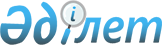 Запастағы офицерлерді әскери қызметке шақыру туралыҚазақстан Республикасы Үкіметінің 2011 жылғы 14 мамырдағы № 515 Қаулысы

      «Әскери міндеттілік және әскери қызмет туралы» Қазақстан Республикасының 2005 жылғы 8 шілдедегі Заңының 24-бабына сәйкес Қазақстан Республикасының Үкіметі ҚАУЛЫ ЕТЕДІ:



      1. Қосымшаға сәйкес санда офицерлер құрамының лауазымдарында әскери қызмет өткеру үшін әскери қызметке жарамды және оны өткермеген запастағы офицерлер заңнамада белгіленген тәртіппен 2011 жылы екі жыл мерзімге әскери қызметке шақырылсын.



      2. Осы қаулы алғашқы ресми жарияланған күнінен бастап күнтізбелік он күн өткен соң қолданысқа енгізіледі.      Қазақстан Республикасының

      Премьер-Министрі                           К. Мәсімов

Қазақстан Республикасы

Үкіметінің      

2011 жылғы 14 мамырдағы

№ 515 қаулысына   

қосымша        

2011 жылы әскери-есептік мамандықтар бойынша әскери қызметке шақыруға жататын запастағы офицерлер саны
					© 2012. Қазақстан Республикасы Әділет министрлігінің «Қазақстан Республикасының Заңнама және құқықтық ақпарат институты» ШЖҚ РМК
				Р/с

№Әскери-есептік мамандықСаныОфицерлерОфицерлерОфицерлер1)мотоатқыштар әскерлері212)танк әскерлері73)артиллерист184)әуе шабуылына қарсы қорғаныс радиотехникалық әскерлері55)зениттік-зымыран әскерлері136)автомобиль әскерлері107)медициналық қызмет268)химиялық әскерлері69)инженерлік әскерлері910)тәрбие және құқықтық жұмыстар жөніндегі411)қаржыгер112)зымыран-артиллериялық қару-жарақ413)Қазақстан Республикасының Әскери прокуратурасы үшін заңгер1014)Қазақстан Республикасы Ұлттық қауіпсіздік комитетінің шекара қызметі3315)Қазақстан Республика Төтенше жағдайлар министрлігі15БАРЛЫҒЫБАРЛЫҒЫ182